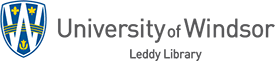 International Trade And Border Crossing Data: Selective SourcesPublic Border Operators Associationhttp://publicborderoperators.org/index.php/trafficU.S./Canada border crossing data: Ontario, Michigan, and New York only; includes the Ambassador Bridge and Detroit-Windsor Tunnel; there is monthly and annual traffic volume data for 2006 onwards for passenger cars, trucks, and buses & misc.; excel formatEastern Border Transportation Coalitionhttp://ebtc.infoReports, papers, and presentations on cross border issues; see under: EBTC Info; in Canada, they cover Ontario, Quebec, New Brunswick, Nova Scotia, Newfoundland and Labrador; in the U.S., they cover Michigan, New York, Vermont, and Maine.Cross Border Institute: University of Windsorhttp://www1.uwindsor.ca/crossborderReports, papers, and briefing notes on cross border issues, but focusing on the Windsor-Detroit corridor; see under Research.Canadian International Merchandise Trade Database: Statistics Canada http://www5.statcan.gc.ca/cimt-cicm/home-accueil?lang=engTrade data for other countries including the U.S. and its states, and Canada, its provinces and territories; monthly, quarterly, or annual statistics from 1988 to the present, by broad product category; also trade data by detailed products (6 digit HS) for Canada, its provinces and territories; monthly, quarterly, annual statistics from 1988 to the present, with up to 250 countriesTrade Data Online: Industry Canadahttp://www.ic.gc.ca/eic/site/tdo-dcd.nsf/eng/HomeContains the values in Canadian or U.S. dollars of imports, exports, re-imports, etc. by product (detailed HS codes) or industry (detailed NAICS codes). There are up to 10 years of trade statistics between Canada, its regions, provinces/territories and over 200 other countries, regions, or U.S. states; excel or csv formatU.S. International Trade Data: Census Bureauhttp://www.census.gov/foreign-trade/data/index.htmlMonthly U.S. international trade in goods and services report, from 1991 to the present. Under: More Data, see also links to Balance by Partner Country, Country/Product Trade, State Data, Related Party Trade, and Historical Series.North American Transborder Freight Data: Main Search: U.S. Bureau of Transportation. RITA  http://transborder.bts.gov/programs/international/transborder/TBDR_QA.htmlNorth American Transborder Freight Data: Port and Commodity Data: U.S. Bureau of Transportation. RITAhttp://transborder.bts.gov/programs/international/transborder/TBDR_QAPC07.htmlBorder Crossing/Entry Data: U.S. Bureau of Transportation. RITAhttp://transborder.bts.gov/programs/international/transborder/TBDR_BC/TBDR_BC_Index.htmlVery detailed trade and cross-border statistics for the U.S., Canada, and Mexico; see also under the Data and Statistics tab for further information. UN Comtrade Databasehttp://comtrade.un.org/dbSelected trade series for all countries and areas recognized by the United Nations. See under the tab: Metadata & Reference (top-centre) for listings of countries and commodities, as well as definitions and sources. This data is also available in the World Integrated Trade Solution (http://wits.worldbank.org).World Integrated Trade Solution (WITS): World Bankhttp://wits.worldbank.orgProvides UN Comtrade, World Bank, UNCTAD, and WTO data on trade, tariffs, and non-tariff measures. Free registration is required. UN Service Tradehttp://unstats.un.org/unsd/servicetradeImports and Exports from the year 2000 onwards, using the EBOPS classification of services. See under the tab: Metadata & Reference (top-centre) for lists of countries and services covered. Free registration is required. OECDiLibraryhttp://led.uwindsor.ca/oecdBrowse by Theme, and select Trade. Books, papers, and statistics on trade for OECD countries. If you are off-campus, you will have to sign on with your UWin ID and email password. 